Contexte professionnelM. Sacardi vous demande de préenregistrer 2 factures intracommunautaires. Travail à faireEnregistrez dans les journaux de la société ces 2 factures intracommunautaires qui sont remises dans le document 1, en vous aidant des informations du document 2. (La TVA est de 20 %)Doc. 1   Factures intracommunautaires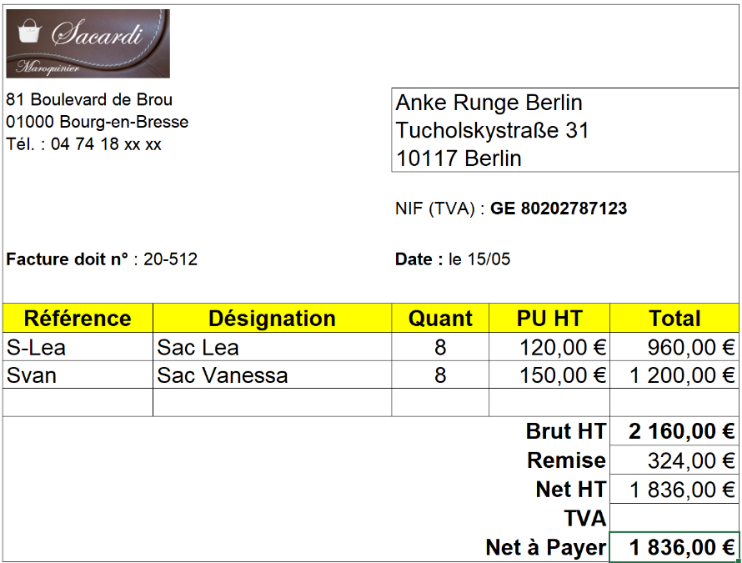 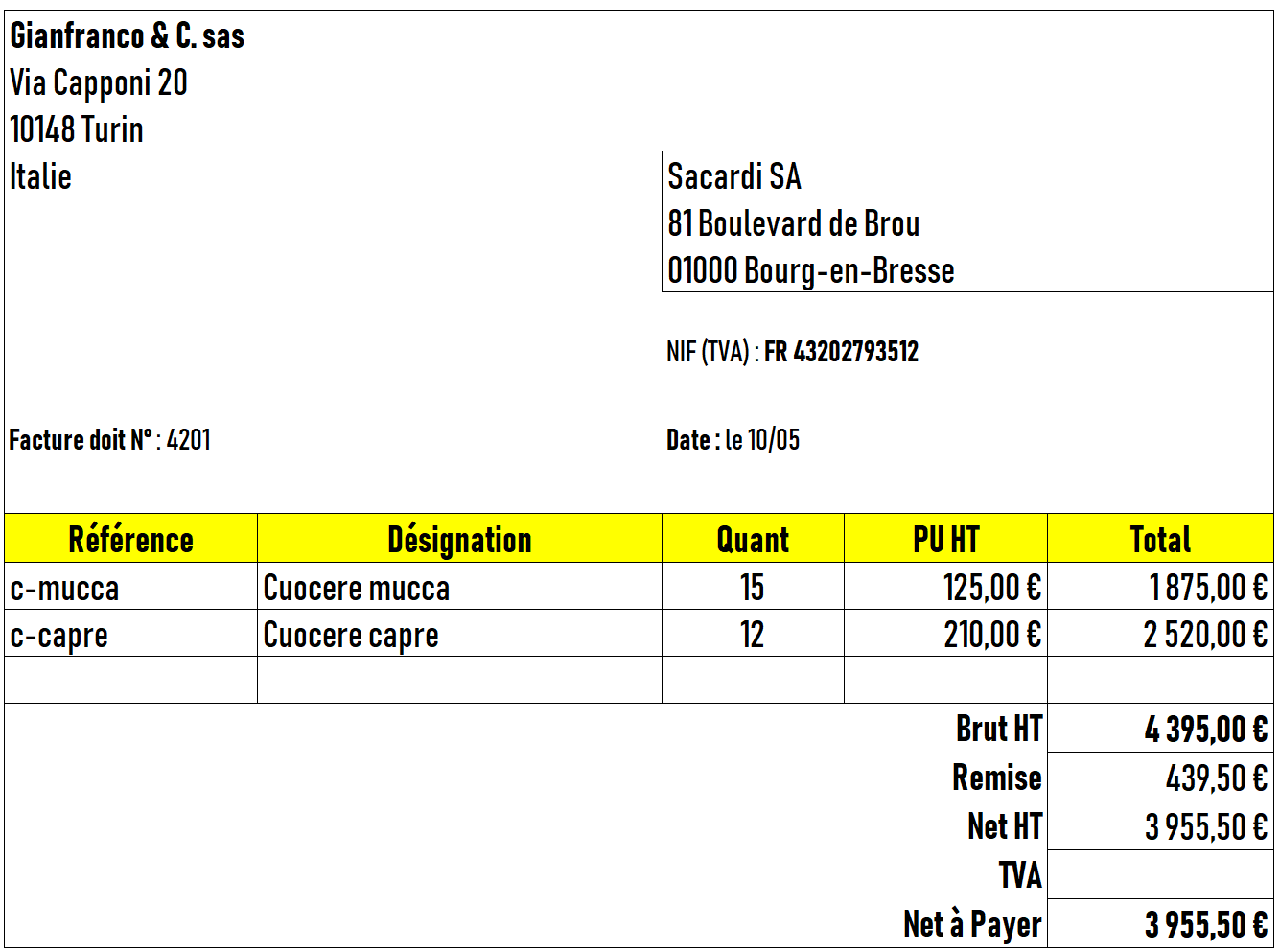 Doc. 2  Extrait du plan comptableMission 3 – Enregistrer des opérations intracommunautairesMission 3 – Enregistrer des opérations intracommunautaires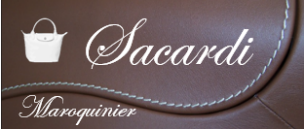 Durée : 30’ou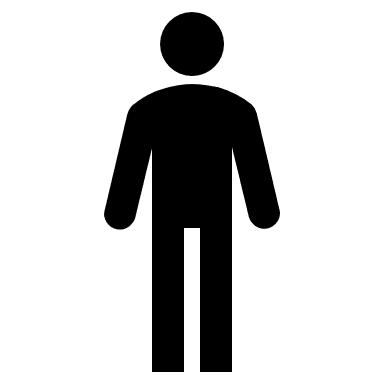 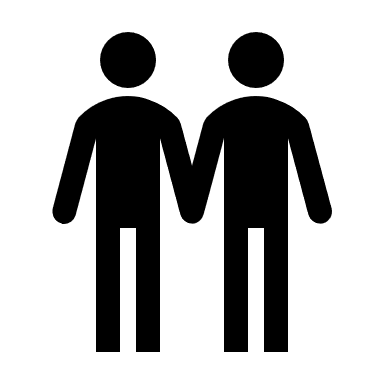 SourceN° CompteLibellé401505Fournisseurs UE Gianfranco411538Client UE Anke Runge 44551TVA due44566TVA déductibles sur ABS601002Achats cuire701002Vente de sacsJournal de ventesJournal de ventesJournal de ventesJournal de ventesJournal de ventesDatesN° compteLibellésDébitCréditJournal des achatsJournal des achatsJournal des achatsJournal des achatsJournal des achatsDatesN° compteLibellésDébitCrédit